Экономика сельского хозяйстваБойкова, И. В. Интегральный показатель оценки качества работы инновационных формирований в агропромышленном комплексе / И. В. Бойкова // Механизация и электрификация сельского хозяйства. – 2015. - № 3. – С. 23-26.Предложена зависимость для расчета показателя качества работы инновационных формирований в агропромышленном комплексе.Иванова, В. Н. Агропромышленный комплекс ЦФО: проблемы экономического роста / В. Н. Иванова, С. Н. Серегин, В. С. Гринько // Пищевая промышленность. - 2015. - № 5. - С. 8-13. Корниенко, А. В. Состояние, тенденции и меры по повышению продовольственной безопасности России / А. В. Корниенко, Е. Е. Можаев, А. Е. Можаев // Зоотехния. - 2015. - № 7. - С. 2-4.Рассмотрено состояние продовольственной безопасности России, предложен развернутый комплекс мер для совершенствования стратегии развития АПК России и обеспечения продовольственной безопасности страны.Озерова, М. Г. Экономический механизм ВТО в контексте аграрного сектора России: современное состояние / М. Г. Озерова // Аграрная наука. - 2015. - № 4. - С. 5-6. В статье изложены основные инструменты экономического регулирования деятельности сельскохозяйственных товаропроизводителей в рамках ВТО в соответствии со специфическими условиями их реализации в российском аграрном секторе.Чепурина, Е. Л. Кадровое обеспечение инженерно-технической сферы АПК / Е. Л. Чепурина. // Механизация и электрификация сельского хозяйства. - 2015. - № 4. - С. 2-6. - 6 рис. Приведены результаты анализа основных показателей состояния кадрового потенциала сельскохозяйственных предприятий АПК всех организационно-правовых форм, являющихся основными производителями сельскохозяйственной продукции.Вашанов, В. Развитие сельского хозяйства России: экзогенные и эндогенные / В. Вашанов, В. Маслова // АПК: экономика, управление. - 2015. - № 6. - С. 13-23. - 4 рис. Определены внутренние и внешние риски развития сельского хозяйства. Выявлено негативное влияние неблагоприятных метеорологических явлений на устойчивое развитие отрасли, низкой производительности труда, высокой доли хозяйств населения в общем объеме производства. Раскрыты экзогенные риски развития отрасли: макроэкономические, внешнеторговые. Проанализирована текущая денежно-кредитная политика, инвестиционная и кредитная политика в отрасли. Выявлена диспропорция между платежеспособным спросом на продукты питания и ростом производства продукции сельского хозяйства.Захарова, Л. Организационно-методические основы сегментации деятельности агрохолдингов / Л. Захарова // АПК: экономика, управление. - 2015. - № 6. - С. 88-93. - 3 табл. Выявлена проблема недостатка информации в управлении интегрированными агропромышленными объединениями. Для ее решения предлагаются авторская методика сегментирования финансово-хозяйственной деятельности агрохолдингов по уровням функционирования группы компаний, классификаторы и кодировка сегментов деятельности агрохолдинга.Закшевский, В. Модель социального партнерства на сельских территориях / В. Закшевский, И. Меренкова, В. Перцев // АПК: экономика, управление. - 2015. - № 6. - С. 69-75. Раскрывается содержание понятия «социальное партнерство», выявлены его основные принципы. Обосновывается важность проектного управления при формировании социального партнерства. На примере Ракитянского района Белгородской области рассматривается модель социального партнерства на сельских территориях.Кушнарев, Л. И. Проблемы модернизации системы инженерно-технического обеспечения агропромышленного комплекса / Л. И. Кушнарев, Е. Л. Чепурина // Тракторы и сельхозмашины. 2015. - № 6. - С. С. 37-41.Приведены результаты анализа состояния и некоторые показатели использования с.-х. техники на предприятиях агропромышленного комплекса (АПК). Определены направления повышения эффективности с.-х. производства.Липкович, Э. Национальная задача России и отечественного АПК / Э. Липкович // АПК: экономика, управление. - 2015. - № 6. - С. 23-31.Проанализирована национальная задача России, заключающаяся в решении земельной проблемы. Предложена замкнутая организационно-экономическая схема сельхозпроизводителей, включающая в себя как традиционные крестьянские (фермерские) хозяйства, так и крупные фермерские образования, а также КСП, СПК, агрохолдинги и т. д. Обоснованы направления развития АПК страны: выравнивание урожайности базисных культур во всех организационных формах сельхозпроизводителей; создание системы технического оснащения АПК средствами пятого поколения; организация федеральной многоуровневой инженерно-консультационной службы; повышение уровня технологизации АПК во всех укладах; коренная модернизация управления АПК; введение в хозяйственный оборот современной системы кредитования и финансирования агропромышленного комплекса.Садыков, Р. Роль личных подсобных хозяйств в формировании продовольственного рынка региона / Р. Садыков // АПК: экономика, управление. - 2015. - № 6. - С. 53-60.Рассмотрено соотношение крупного сельскохозяйственного производства и производства сельхозпродукции в ЛПХ в Республике Башкортостан. Сделан вывод, что потери объемов сельскохозяйственного производства в крупных хозяйствах в пореформенный период в регионе были в основном компенсированы его ростом в ЛПХ. Личные хозяйства не только сохранили свое положение среди производителей сельскохозяйственной продукции, но и заметно увеличили объемы производства.ЗемлепользованиеНарбаев, Ш. К. Землепользование охраняемых природных территорий / Ш. К. Нарбаев // Аграрная наука. - 2015. - № 5. - С. 11-13.В статье на основе анализа использования земель охраняемых природных территорий (ОПТ) разработаны основные концептуальные направления интегрированного управления землепользованием природоохранного назначения, дана формулировка Концепции.Экономика сельскохозяйственных предприятийКуликов, М. А. Малые формы хозяйствования в АПК: развитие и государственная поддержка / М. А. Куликов // Молочная промышленность. - 2015. - № 9. - С. 66-69.Москвин, А. И. Развитие семейных животноводческих ферм. Опыт Пензенской области / А. И. Москвин // Молочная промышленность. - 2015. - № 9. - С. 72-73. Удалов, Д. С. Развитие семейных животноводческих ферм. Опыт Калужской области / Д. С. Удалов // Молочная промышленность. - 2015. - № 9. - С. 70-72.Экономика растениеводстваБаранова, И. В. Государственная поддержка рынка зерна РФ / И. В. Баранова, Е. С. Шевкунова // Зерновое хозяйство. - 2015. - № 3. - С. 67-71. Зиганшин, Д. Г. Курс - на получение экологически чистой продукции / Д. Г. Зиганшин // Защита и карантин растений. - 2015. - № 5. - С. 3-5.О работе тепличного комбината "Майский".Куликов, И. Проблемы импортозамещения плодово-ягодной продукции на агропродовольственном рынке России / И. Куликов // АПК: экономика, управление. - 2015. - № 6. - С. 3-12.Анализируется состояние садоводства в России. В качестве примера успешного развития отрасли рассмотрен опыт Китая, Польши, Франции, Южной Кореи. Подчеркивается необходимость реальной протекционистской политики со стороны государства в отношении сельского хозяйства в целом и садоводства, в частности. Отмечены бесперспективность санкционного пути для российского аграрного сектора и населения, необходимость модернизации отрасли, роста ее доходности.Моисеев, В. Эффективная инвестиционно-инновационная деятельность - залог интенсивного развития растениеводства / В. Моисеев, М. Осмоловская // АПК: экономика, управление. - 2015. - № 6. - С. 35-39. - 2 табл. Дана краткая характеристика состояния растениеводческой отрасли в Краснодарском крае. Показана роль активной инновационной деятельности как главного условия устойчивого функционирования сельского хозяйства. Приведены основные источники финансирования инновационного развития отрасли, рассмотрены направления государственной поддержки инвестиционных и инновационных программ в АПК.Полутина, Т. Развитие производства и размещение риса в России / Т. Полутина // АПК: экономика, управление. - 2015. - № 6. - С 61-68. - 5 табл. Рассмотрены тенденции развития рисоводства в мире и Российской Федерации, показана структура размещения валового производства риса по регионам страны. Особое внимание уделено эффективности производства и реализации продукции рисоводства, конкурентоспособности российского риса, факторам, сдерживающим ее.Самаркин, А. А. Чувашия: есть потенциал / А. А. Самаркин // Картофель и овощи. - 2015. - № 6. - С. 2-3.Возделывание овощей и картофеля в Чувашской республике имеет серьезный потенциал и достойные перспективы развития.Экономика животноводстваАбонеева, Е. В. Экономический механизм повышения рентабельности производства продукции овцеводства / Е. В. Абонеева, В. В. Абонеев // Зоотехния. - 2015. - № 7. - С. 28-30.В статье обоснована необходимость внедрения предложенного авторами экономического механизма рентабельного производства продукции овцеводства, определяющего конкурентоспособность отрасли в рыночных условиях.Скотоводство. Крупный рогатый скотАвзалов, М. Р. Основные экономические показатели развития молочного скотоводства / М. Р. Авзалов // Аграрная наука. - 2015. - № 4. - С. 2-4.Гаврилова, Н. Б. Повышение качества сырого молока путем внедрения системы менеджмента / Н. Б. Гаврилова, Т. В. Рыбченко // Молочная промышленность. - 2015. - № 5. - С. 26-28. В статье представлены результаты анализа технологии производства и первичной обработки молока на сельхозпредприятиях и обоснована целесообразность разработки системы управления качеством молока сырого на основе принципов ХАССП.Наумов, А. И. Гармонизация трудовых и материальных ресурсов в молочном скотоводстве Орловской области / А. И. Наумов, О. В. Лоскутова, Е. Ф. Злобин // Аграрная наука. - 2015. - № 5. - С. 2-5. - 7 табл.В статье показана динамика развития молочного скотоводства в России и Орловской области, которая характеризуется сокращением поголовья скота на фоне повышения продуктивности животных. Анализ использования материальных и трудовых ресурсов выявил, что в условиях рыночной экономики сельхозтоваропроизводители должны внедрять в производство трудосберегающие и ресурсосберегающие технологии производства молока, современные методы содержания скота, использовать в полном объеме достижения как ветеринарной, так и зоотехнической науки. Эти меры, в свою очередь, ведут к росту производительности труда, фондоотдачи и в целом к повышению эффективности производства продукции молочного скотоводства. Применение передовых технологий в молочном скотоводстве возможно только с помощью привлечения высококвалифицированных кадров, что в свою очередь служит важным условием реализации Доктрины продовольственной безопасности России. Проведенный анализ использования трудовых и материальных ресурсов в молочном скотоводстве Орловской области выявил, что рост производительно труда и фондоотдачи в регионе связан, в том числе, и с увеличением количества выпускников ФГБОУ ФПО «Орловский государственный аграрный университет», идущих работать в сельскохозяйственные организации по специальности «Зоотехния» и «Ветеринария».Суровцев, В. Н. Реализация инвестиционных проектов в молочном животноводстве: эффективность модульного подхода / В. Н. Суровцев, Ю. Н. Никулина, А. В. Саяпин // Молочная промышленность. - 2015. - № 9. - С. 74-76. Рассматривается реализация инвестиционных проектов на базе модульных технологий, как один из способов снижения барьеров входа инвесторов в молочное животноводство, минимизирующих риски и потребность в первоначальных единовременных инвестициях.Ткач, А. Роль кооперации в решении проблем молочно-продуктового подкомплекса АПК / А. Ткач, Т. Романова // АПК: экономика, управление. - 2015. - № 6. - С. 32-38.- 2 табл. Анализируется состояния молочно-продуктового подкомплекса АПК России, отмечена негативная динамика его развития. Сделан вывод, что важнейшим рычагом успешного развития подкомплекса может стать сельскохозяйственная кооперация. Это подтверждается  положительным опытом Республики Татарстан.Щукина, Т. В. Состояние мясного скотоводства в ООО «Верхневолжский животновоческий комплекс» Тверской области / Т. Н. Щукина, Н. П. Сударев, А. Т. Мысик // Зоотехния. - 2015. - № 6. - С. 25-27.Представлен материал о состоянии и перспективах развития специализированного мясного скотоводства в ООО «Верхневолжский животноводческий комплекс» Тверской области.КозоводствоГольдман, И. Зачем фермеру нужны козы, а потребителю - козье молоко / И. Гольдман // Молочная промышленность. - 2015. - № 6. - С. 69. Кожанов, Т. Козоводство в масштабах страны / Т. Кожанов // Молочная промышленность. - 2015. - № 6. - С. 64. Хазипов, Н. Н. Развитие молочного козоводства в Республике Татарстан: реализация целевой программы / Н. Н. Хазипов // Молочная промышленность. - 2015. - № 6. - С. 65-66. ПтицеводствоДарбасов, В. Р. Внедрение инновационных технологий / В. Р. Дарбасов // Аграрная наука. - 2015. - № 4. - С. 25-27.В статье рассмотрены и определены основные направления инноваций в отрасли птицеводства Республики Саха (Якутия), объединенные технико-технологическими, биологическими, экологическими, организационно-экономическими факторами.ПчеловодствоЛебедев, В. И. Состояние и перспективы отечественного пчеловодства / В. И. Лебедев, Ю. В. Докукин, Л. В. Прокофьева // Пчеловодство. - 2015. - № 5. - С. 3-5. - 2 табл. Показана динамика развития пчеловодства в России за последние 23 года, установлены приоритеты по формированию собственности и степени поддержки отрасли со стороны государства. Названы причины, сдерживающие поступательное развитие пчеловодства. Приведены сведения об общем медовом потенциале и необходимом количестве пчелиных семей для опыления энтомофильных культур. Представлен проект прогноза численности пчелиных семей и производства товарного меда по федеральным округам России.Сокольский, С. С. Фундамент продовольственной безопасности страны / С. С. Сокольский // Пчеловодство. - 2015. - № 4. - С. 8-11.Представлена информация о состоянии российского пчеловодства и его влиянии на продовольственную безопасность страны.Сельское хозяйство за рубежомРынок молока и молочных продуктов в странах Европейского союза / Т. Бондаренко [и др.] // АПК: экономика, управление. - 2015. - № 6. - С. 93-97. - табл., рис. Рассматривается состояние рынка молока и молочной продукции в странах Европейского союза, приводятся показатели производства и потребления молока и основных молочных продуктов по годам. Производство молока в ЕС реализуется на основе квот, квота каждой страны разбивается на индивидуальные квоты фермеров. Анализируются последствия запрета на экспорт из ЕС молока и молочной продукции в Россию, его влияние на внутренний рынок ЕС, возможности расширения рынка, изменения инвестиционных потоков в направлении переработки продукции: производства сухого молока, сыров и т.д.Составитель: Л.М. Бабанина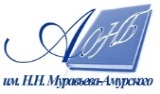 Государственное бюджетное учреждение культуры«Амурская областная научная библиотека имени Н.Н. Муравьева-Амурского